MUSLIM WOMEN’S SUPPORT GROUP                           Thursdays 10 - 11am Faith is the source of hope, healing and growth. Enjoy a weekly coffee morning meet up. Connect, share and receive support and encouragement in a safe, spiritually nourishing environment. 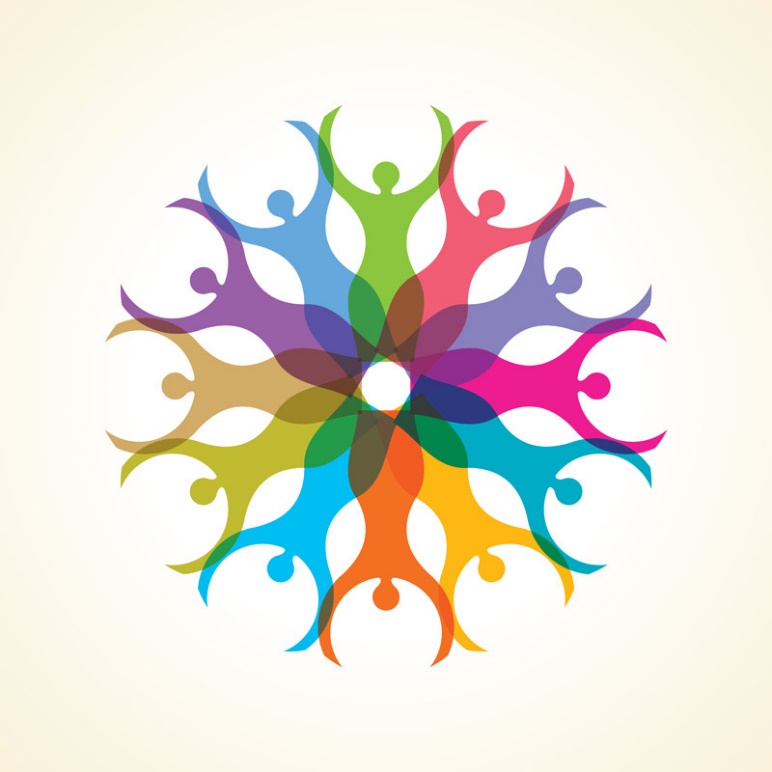 For further information contact Qudisia: FAO Qudisia- admin@giveagift.org.ukPhone: 0113 3805676Give A GiftRoundhay Road Resource Centre233-237 Roundhay Road, Leeds, LS8  4HS